Friday 25th September 2021 – WritingCHOOSE the * task or the *** task to complete. The *** is more challenging.Read the passage below and fill in the gaps with the words in the box below. Each word should only be used once.Writing *There are ________________ main types of rock.  These are _________________, igneous and metamorphic. Sedimentary rocks are rocked that have been formed by _________________ of sediment (smaller pieces of rocks) being squashed together.First large rocks are loosened by _________________ and erosion. The rocks fall in to rivers. Rivers transport the rocks and _______________ them at the bottom of the sea. Under the weight of water and more rocks the bottom layers begin to __________________ and ________________________ occurs.Examples of sedimentary rocks are____________________________________________________________________________________________________________Writing ***Read the passage below and fill in the gaps with the words in the box below. Each word should only be used once.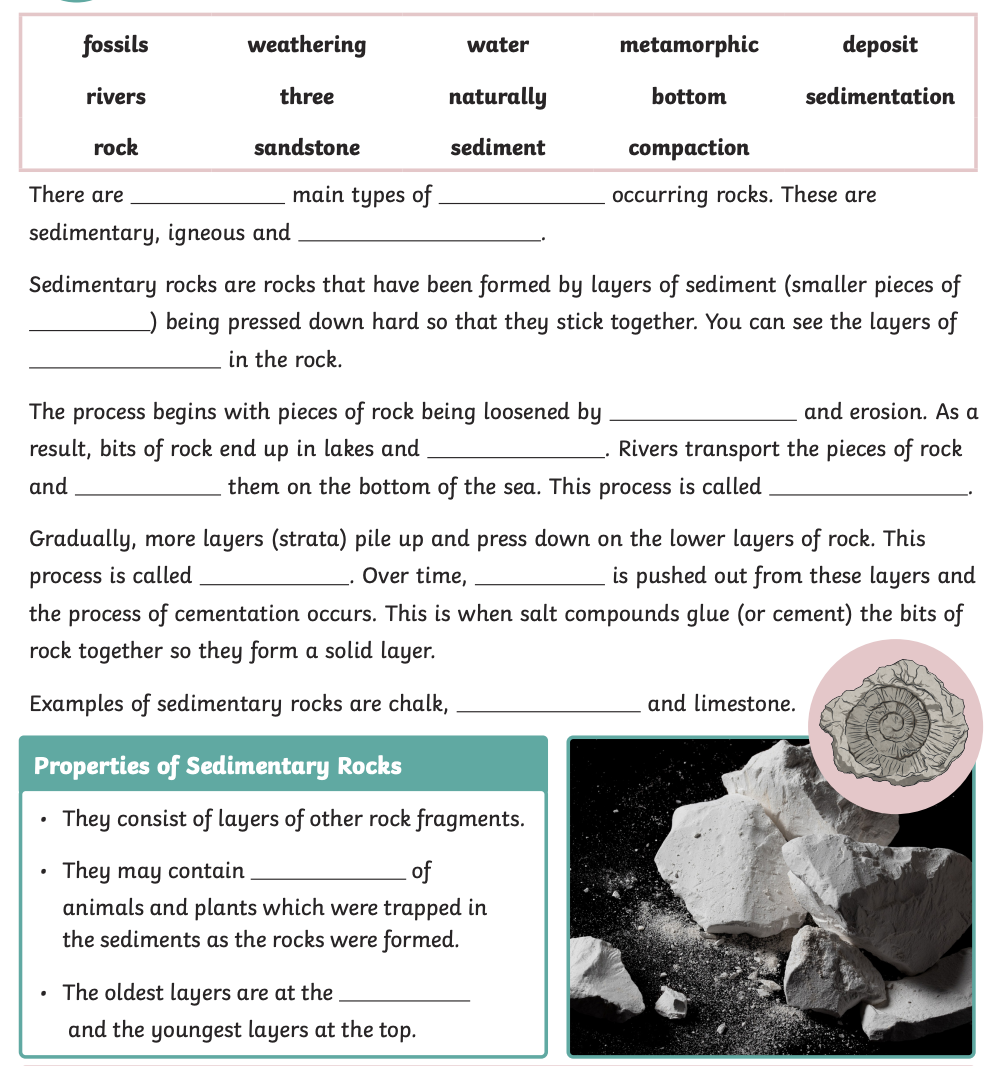 